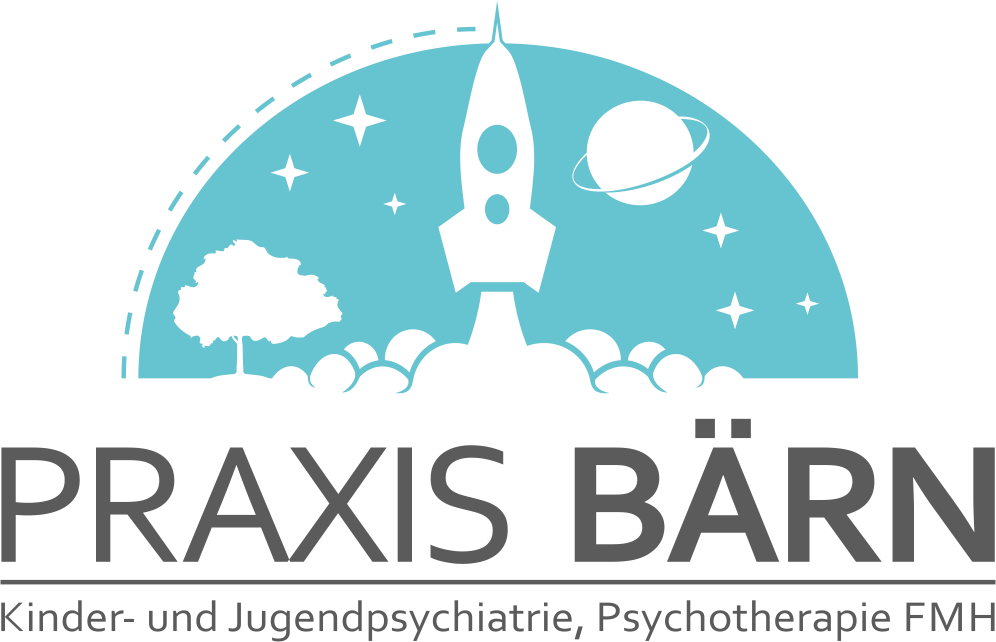 Treff & Beratung für junge Frauen im Autismusspektrum(Im Alter von 18 bis 15 Jahren)Liebe Leser*innenDer Treffpunkt soll für eine übersichtliche Gruppe junger Frauen im Spektrum sein. Er sollIhnen die Möglichkeit bieten, Tipps und Erfahrungen auszutauschen und wo gewünscht,Unterstützung & Beratung zu erhalten.Ein Treffen mit (noch) unbekannten Leuten ist manchmal eher stressig. Deshalb findet es inruhigen und gemütlichen Praxisräumen statt. Sie sind willkommen - unabhängig davon, ob Sie sich aktiv an Gesprächen beteiligen möchten, oder lieber zuhören.Gerne beantworten wir vorab jederzeit Ihre Fragen!Einige Infos zur Praxis und meiner Person gibt es unter: www.praxisbaern.ch.Wo:PRAXIS BÄRN, Dr. med. Annina Schlosser, Schwarztorstrasse 7, 3007 BernTüre öffnet automatisch nach klingeln, 2. StockWann:Zirka alle vier Wochen, jeweils mittwochs 14:30-16:00 UhrKosten:Der Treffpunkt mit Beratung wird über die Grundversicherung der Krankenkasse oder die IVabgerechnet oder auf Ihren Wunsch privat bezahlt.Nach Ihrer Anmeldung per Email erhalten Sie eine Bestätigung und ein detailliertesAnmeldeformular.Weitere Termine und Diskussionsthemen möchte ich gerne mit Ihnen gemeinsam planen.Bitte melden Sie sich unter der Email schlosser@praxisbaern.ch an.Eine Anmeldung ist jederzeit möglich.